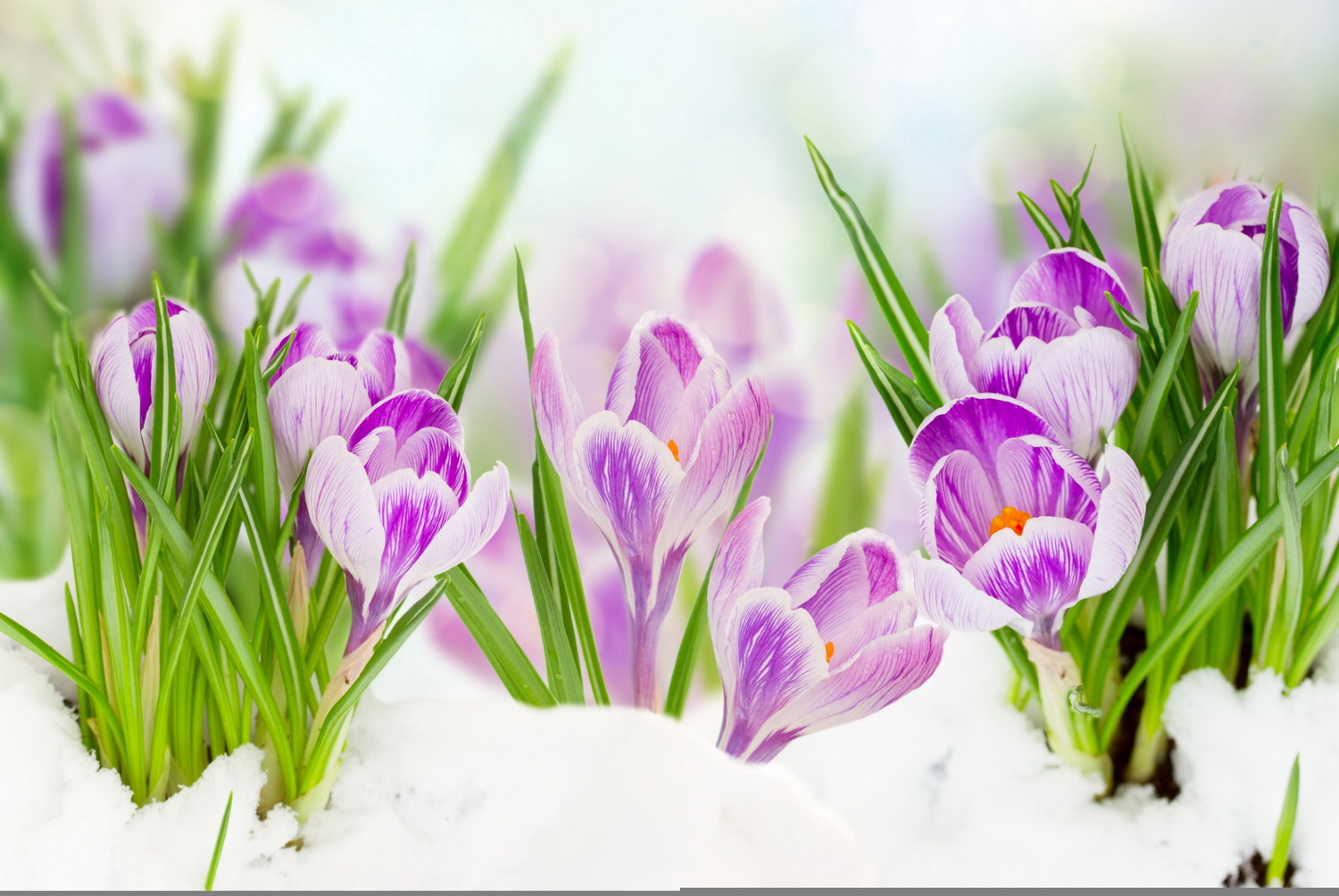 Дорогие друзья! Мы очень ждем вас на наших мероприятиях!Дата, время. местоНаименование мероприятияДК Гознака:ДК Гознака:15.03.202317.00Социальный кинозалул.К.Либкнехта, 10           Киноклуб «Синема»,  (Свободный  вход)16.03.202319.00ул.К.Либкнехта, 10Интеллектуальная игра «Мозгобойня»17.03.202318.00ул.К.Либкнехта, 10           Концерт «Живи, страна, моя Россия!»19.03.202310.00-18.00ул.К.Либкнехта, 10           Фестиваль по детскому фитнесу Пермского края19.03.202313.0015.00ул.К.Либкнехта, 10           Киноклуб «Синема»13.03.2023-19.03.202311.00-23.05кинотеатр «Красная Кама»ул. К.Либкнехта, 10Показ сеансов в кинозале «Красная Кама»:   - «Чебурашка» 6+ ПК- «Изумительный Морис» 6+ 3Д - «Праведник» 12+ ПК- «Снежная королева: разморозка» 6+ ПК- «Рок дог 3: Битва за бит» 6+ -«Нюрнберг» 12+ ПК- «Величайший детектив - паук» 6+- «Беспринципные в деревне» 16+ ПК- «Волшебная лавка Есении» 0+ - «Поехавшая» 16+ ПК- «Царевны и таинственная гостья» 0+(ПК - пушкинская карта)МАУ «ККДЦ»:МАУ «ККДЦ»:13.03.202315.00п.Майский, ул.Центральная, 1Акция «Своих не бросаем» - пошив подушек для участников СВО14.03.202310.00п.Майский, ул.Центральная, 1Интерактивное мероприятие «Добрые посиделки», посвященное Всемирному дню доброты14.03.202319.00п.Майский, ул.Центральная, 1Вечер отдыха для людей старшего поколения «Сегодня праздник у девчат»15.03.202311.00п.Майский, ул.Центральная, 1Открытие тематической фото-выставки «История Уральской танковой дивизии»15.03.202318.30пр.Маяковского, 9Чемпионат интеллектуальных игр для работающей молодежи16.03.202316.00пр.Маяковского, 9Акция «Своих не бросаем» (вяжем для участников СВО)17.03.202321.00пр.Маяковского, 9«DK-dance» - танцевальный вечер18.03.202312.00пр.Маяковского, 9Ремесленная суббота19.03.202312.00пр.Маяковского, 9«Baby-dance» - танцевально-игровая программа19.03.202315.00пр.Маяковского, 9Концерт ансамбля «Ретро» - «Под музыку Весны»19.03.202319.00пр.Маяковского, 9«Добрый вечер» - танцевальная программаЦЕНТРАЛИЗОВАННАЯ БИБЛИОТЕЧНАЯ СИСТЕМА:ЦЕНТРАЛИЗОВАННАЯ БИБЛИОТЕЧНАЯ СИСТЕМА:13.03.202313.30ул.Орджоникидзе, 4Правовой урок «Права потребителя»13.03.202317.00ул.Энтузиастов, 25Кинопоказ игрового фильма «Команда мечты»14.03.202311.00с.Мысы, ул.Центральная, 1Экскурсия по библиотеке «Мудрое царство книг»14.03.202316.30с.Стряпунята, ул.Советская, 3аМастер-класс «Вышивка лентами»16.03.202316.00ул.Энтузиастов, 25Кинопоказ игрового фильма «Сельская учительница»18.03.202312.00ул.Орджоникидзе, 4Курс подготовки к акции «Тотальный диктант»18.03.202315.00ул.Орджоникидзе, 4Виртуальный концертный зал. Концерт «Музыка кинокомедий - от Александрова до Гайдая». Российский государственный симфонический оркестр.19.03.202313.30ул.Шоссейная, 4Программа выходного дня «Идем в библиотеку!». Игровая программа,  мастер-класс19.03.202315.00ул.Орджоникидзе, 4Виртуальный концертный зал. Концерт «Россини-гала» (230 лет со дня рождения композитора)МБУК «Краснокамский краеведческий музей»:МБУК «Краснокамский краеведческий музей»: Краснокамский краеведческий музей,пр-т Мира,9; Детский музей игрушки, ул. Свердлова,10;  Краснокамская картинная галерея имени И. И. Морозоваул. К. Либкнехта, 6аИндивидуальные посещения, экскурсии – до 30 человек в группе)18.03.202311.30ул.К.Либкнехта, 6аЗанятие художественной студии «Мастерская живописи». Детская группа (предварительная запись, т. 52275) Возможна оплата по Пушкинской карте18.03.202313.30ул.К.Либкнехта, 6аЗанятие художественной студии «Мастерская живописи». Взрослая группа (предварительная запись, т. 52275) Возможна оплата по Пушкинской карте18.03.202315.30ул.К.Либкнехта, 6аЗанятие художественной студии «Рисуем человека». Взрослая группа (предварительная запись, т. 52275) Возможна оплата по Пушкинской картеМБУ «Молодежный ресурсный центр»:МБУ «Молодежный ресурсный центр»:13.03. - 28.03.202315.00ул.Комарова, 3Окружной конкурс изобретательских задач, посвященный 80-летию формирования Уральского добровольческого танкового корпуса13.03. - 01.04.202316.00-19.00ул.Энтузиастов, 23Выставка «ЗаМЕРЧательный АКТИВист»13.03. - 18.03.2023с.Черная, ул.Северная, 6Настольные и подвижные игры13.03.202314.00с.Мысы, ул.Центральная,1Концертная программа  «Все лучшее для мамы!»14.03.202317.00ул.Энтузиастов, 23Дискуссионный клуб «Диалог на равных»18.03.202310.00п.ОверятаЗимний семейный слет «#СемьяСпортЗдоровье»18.03.202315.00с.Стряпунята, ул.Молодежная. 8аСоревнования по настольным играм среди молодежи18.03.202316.00ул.Павлика Морозова, 2День настольных и ролевых игр «Игромания»